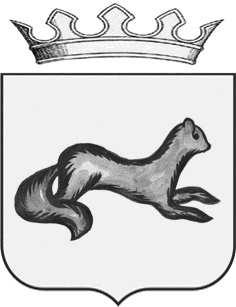 ГЛАВА    ОБОЯНСКОГО РАЙОНАКУРСКОЙ ОБЛАСТИПОСТАНОВЛЕНИЕот 08.10.2019                                     Обоянь                                                         №102О направлении  на утверждение Представительным Собранием Обоянского района Курской области проекта решения В соответствии с частью 2 статьи 53 Федерального Закона  от 06.10.2003 №131-ФЗ «Об  общих принципах организации местного самоуправления в Российской Федерации» (с последующими  изменениями и дополнениями), со ст.20 Устава муниципального района «Обоянский район» Курской областиПОСТАНОВЛЯЮ:  1.Направить на утверждение Представительным Собранием Обоянского района Курской области проект решения «Об утверждении изменений, вносимых в Примерное Положение   об оплате труда  работников муниципальных  учреждений, подведомственных Управлению образования Администрации Обоянского района Курской области,  по виду экономической деятельности «Деятельность в области          бухгалтерского учета и аудита», утвержденное решением Представительного Собрания Обоянского района Курской области от 18.02.2010 № 4/30-II.   2. Назначить ответственным за подготовку и представление данного проекта на заседании Представительного Собрания Обоянского района Курской области начальника Управления образования Администрации Обоянского района Курской области  Черникову Т. А.            3.Контроль  исполнения  настоящего  постановления оставляю за собой.            4. Настоящее постановление вступает в   силу   со   дня   его   подписания. И. о. Главы Обоянского района 					               Э. В. ГубановМ. Ф. Алпеев (47141) 2-26-61    ПРОЕКТПРЕДСТАВИТЕЛЬНОЕ СОБРАНИЕОБОЯНСКОГО  РАЙОНА   КУРСКОЙ   ОБЛАСТИРЕШЕНИЕ«     »                    2019 года                  Обоянь                                   №  	Об утверждении изменений, вносимых в Примерное Положение об оплате труда работников муниципальных  учреждений, подведомственных Управлению образования Администрации Обоянского района, по виду  экономической деятельности «Деятельность в области бухгалтерского учета и аудита», утвержденное решением Представительного Собрания Обоянского района Курской области  от 18.02.2010 № 4/30-II	В соответствии с частью 2 статьи 53  Федерального     Закона   от 06.10.2003 года № 131 – ФЗ «Об общих принципах местного самоуправления в Российской Федерации», со статьей 9 Федерального закона от 29.12.2012 №273-ФЗ «Об образовании в Российской Федерации», частью 2  статьи 23 Устава муниципального района «Обоянский район» Курской области,   постановлением Администрации Обоянского района Курской области от 24.09.2019 №683 «Об увеличении оплаты труда работников муниципальных учреждений, на которых не распространяются указы Президента Российской Федерации, органов  местного самоуправления муниципального района «Обоянский район» Курской области», Представительное Собрание Обоянского района Курской области  РЕШИЛО:	  1.Утвердить прилагаемые изменения, вносимые Примерное Положение об оплате труда работников муниципальных  учреждений, подведомственных Управлению образования Администрации Обоянского района, по виду  экономической деятельности «Деятельность в области бухгалтерского учета и аудита», утвержденное решением Представительного Собрания Обоянского района Курской области  от 18.02.2010 № 4/30-II:   а) Приложения №1,2  изложить в новой редакции.2. Настоящее решение вступает в силу после его официального опубликования и распространяет свое действие на правоотношения, возникшие с 1 октября 2019 года.Председатель Представительного СобранияОбоянского района Курской областиКурской области                                                                             А. В. ЛукьянчиковИ. о. Главы Обоянского районаКурской области                                                                                     Э. В. ГубановПРИЛОЖЕНИЕ № 1 к Примерному положению об оплате труда работников  муниципальных казенных  учреждений,         подведомственных Управлению образования Администрации Обоянского района Курской области, по виду экономической деятельности «Деятельность в области                  бухгалтерского учета и аудита» (в редакции решения Представительного Собрания  от ______________ №_______ )Профессиональные квалификационные группы общеотраслевых должностей руководителей, специалистов и служащихПрофессиональная квалификационная группа "Общеотраслевые должности служащих первого уровня"                                     Профессиональная квалификационная группа "Общеотраслевые должности служащих второго уровня"Профессиональная квалификационная группа "Общеотраслевые должности служащих третьего уровня"Профессиональная квалификационная группа "Общеотраслевые должности служащих четвертого уровня"  ПРИЛОЖЕНИЕ № 2 к Примерному положению об оплате труда работников  муниципальных казенных  учреждений, подведомственных Управлению образования Администрации Обоянского района Курской области, по виду экономической деятельности «Деятельность в области                  бухгалтерского учета и аудита» (в редакции решения Представительного Собрания  от ______________ №_______ )Профессиональные квалификационные группы общеотраслевых профессий рабочихПрофессиональная квалификационная группа "Общеотраслевые профессии рабочих первого уровня"Профессиональная квалификационная группа "Общеотраслевые профессии рабочих второго уровня"Квалификационные уровниДолжности, отнесенные к  квалификационным уровнямРекомендуемый минимальный должностной оклад, руб.1 квалификационный уровеньделопроизводитель; кассир; секретарь; секретарь - машинистка; 55932 квалификационный уровеньДолжности служащих первого квалификационного уровня, по которым может устанавливаться производное должностное наименование "старший"6510Квалификационные уровниДолжности, отнесенные к  квалификационным уровнямРекомендуемый минимальный должностной оклад, руб.1 квалификационный уровеньинспектор по кадрам; техник; 58602 квалификационный уровеньЗаведующий архивом; заведующий складом; заведующий хозяйством; руководитель группы инвентаризации строений и сооружений.Должности служащих первого квалификационного уровня, по которым устанавливается производное должностное наименование "старший".Должности служащих первого квалификационного уровня, по которым устанавливается II внутридолжностная категория58603 квалификационный уровеньНачальник хозяйственного отдела. Должности служащих первого квалификационного уровня, по которым устанавливается I внутридолжностная категория65104 квалификационный уровеньМеханик, должности служащих первого квалификационного уровня, по которым может устанавливаться производное должностное наименование "ведущий"72175 квалификационный уровеньНачальник гаража; начальник (заведующий) мастерской7933Квалификационные уровниДолжности, отнесенные к  квалификационным уровнямРекомендуемый минимальный должностной оклад, руб.Рекомендуемый минимальный должностной оклад, руб.1 квалификационный уровеньБухгалтер; бухгалтер-ревизор; инженер по охране труда и технике безопасности; специалист по кадрам; экономист; юрисконсульт, программист.Бухгалтер; бухгалтер-ревизор; инженер по охране труда и технике безопасности; специалист по кадрам; экономист; юрисконсульт, программист.65102 квалификационный уровеньДолжности служащих первого квалификационного уровня, по которым может устанавливаться II внутридолжностная категорияДолжности служащих первого квалификационного уровня, по которым может устанавливаться II внутридолжностная категория72173 квалификационный уровеньДолжности служащих первого квалификационного уровня, по которым может устанавливаться I внутридолжностная категорияДолжности служащих первого квалификационного уровня, по которым может устанавливаться I внутридолжностная категория79334 квалификационный уровеньДолжности служащих первого квалификационного уровня, по которым может устанавливаться производное должностное наименование "ведущий"Должности служащих первого квалификационного уровня, по которым может устанавливаться производное должностное наименование "ведущий"105025 квалификационный уровеньГлавные специалисты: в отделах, отделениях, лабораториях, мастерскихГлавные специалисты: в отделах, отделениях, лабораториях, мастерских12430Квалификационные уровниДолжности, отнесенные к  квалификационным уровнямРекомендуемый минимальный должностной оклад, руб.1 квалификационный уровеньНачальник отдела 12430Квалификационные уровниПрофессии рабочих, отнесенные к квалификационным уровнямРекомендуемый минимальный должностной оклад, руб.1 квалификационный уровеньНаименования профессий рабочих, по которым предусмотрено присвоение 1, 2 и 3 квалификационных разрядов в соответствии с Единым тарифно-квалификационным справочником работ и профессий рабочих:  дворник; оператор копировальных и множительных машин; сторож (вахтер); уборщик производственных и  служебных помещений; оператор котельной51332 квалификационный уровеньПрофессии рабочих, отнесенные к первому квалификационному уровню, при выполнении работ по профессии с производным наименованием "старший" (старший по смене)55931 квалификационный уровеньНаименования профессий рабочих, по которым предусмотрено присвоение 4 и 5 квалификационных разрядов в соответствии с Единым тарифно-квалификационным справочником работ и профессий рабочих; водитель автомобиля586058602 квалификационный уровеньНаименования профессий рабочих, по которым предусмотрено присвоение 6 и 7 квалификационных разрядов в соответствии с Единым тарифно-квалификационным справочником работ и профессий рабочих, выпуск 1, раздел "Профессии рабочих, общие для всех отраслей народного хозяйства"72177217Квалификационные уровниПрофессии рабочих, отнесенные к квалификационным уровнямРекомендуемый минимальный должностной оклад, руб.Рекомендуемый минимальный должностной оклад, руб.3 квалификационный уровеньНаименования профессий рабочих, по которым предусмотрено присвоение 8 квалификационного разряда в соответствии с Единым тарифно-квалификационным справочником работ и профессий рабочих, выпуск 1, раздел "Профессии рабочих, общие для всех отраслей народного хозяйства"871787174 квалификационный уровеньНаименования профессий рабочих, предусмотренных 1-3 квалификационными уровнями настоящей профессиональной квалификационной группы, выполняющих важные (особо важные) и ответственные (особо ответственные работы) (9-10 разряды)95739573